Eagles SPAG taskWeek commencing 4th May 2020Task 4Speech punctuation!Please watch the video again. https://www.literacyshed.com/onceinalifetime.html When the adventure is over and the old man is back in the comforts of his home, what will he tell people? What will he say? What on earth will they ask?Have a go at writing out a small dialogue (conversation) between the man and one of his friends. Remember the work we have already done on speech punctuation!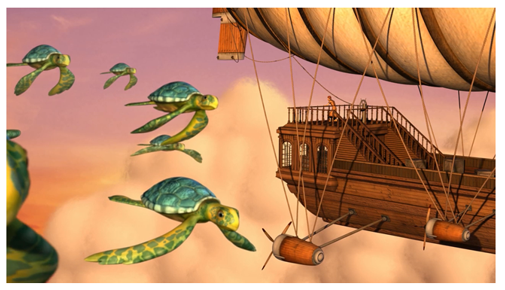 